Trig GraphsY = sin x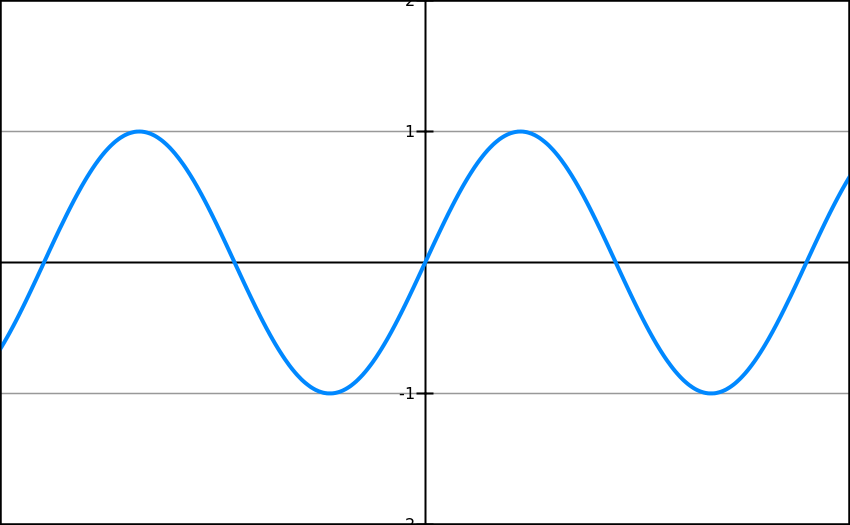 Y = cos x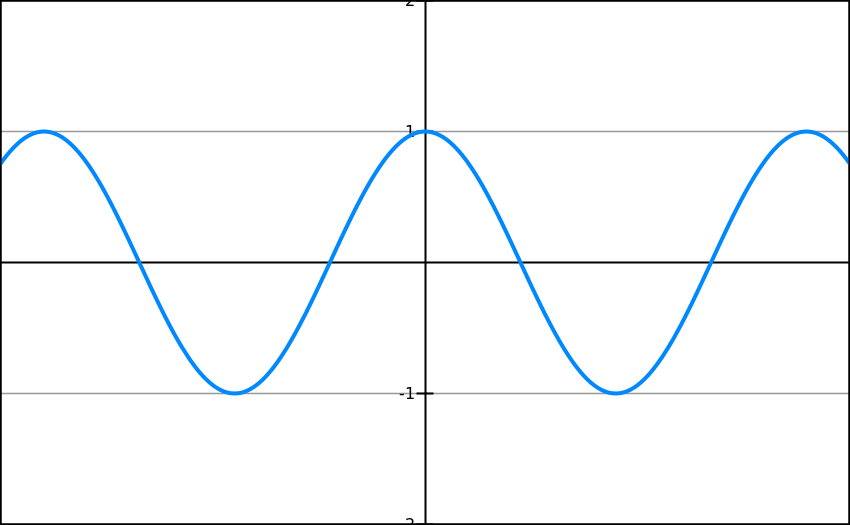 Y = tan x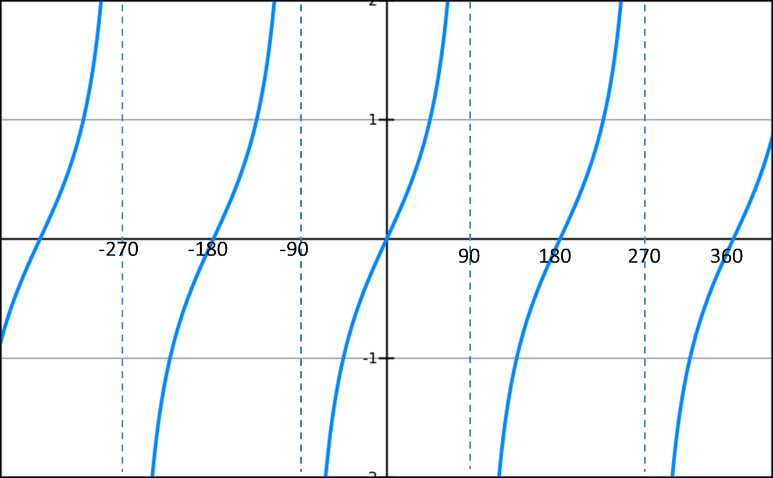 Using trig graphsSuppose we know that sin(30) = 0.5. By thinking about symmetry in the graph, how could we work out:Sin(150)Sin(-30)Sin(210)Suppose we know that cos(60) = 0.5. By thinking about symmetry in the graph, how could we work out:Cos(120)Cos(-60)Cos(240)Suppose we know that . By thinking about symmetry in the graph, how could we work out:Tan(-30)Tan(150)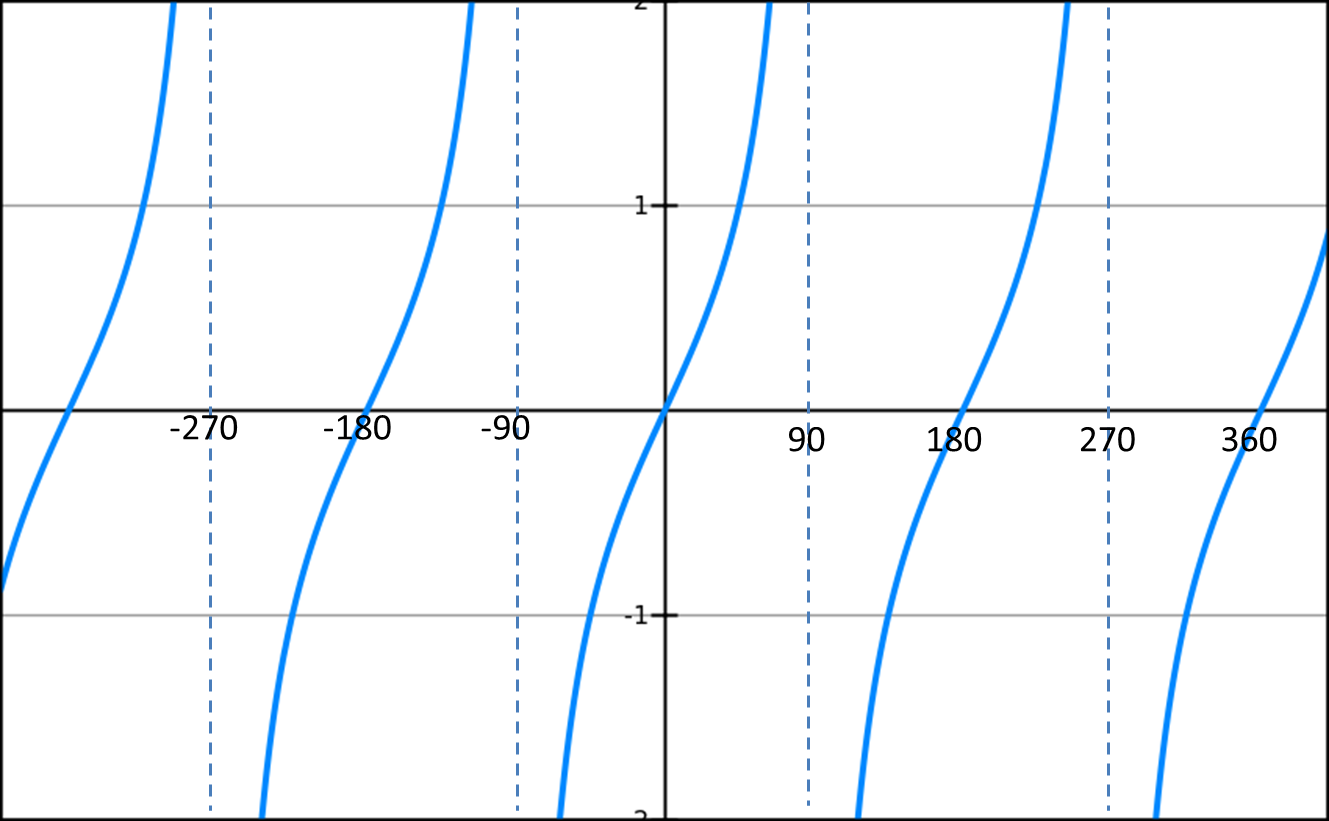 